პერსონალური ინფორმაციაპერსონალური ინფორმაციასახელი:გვარი:დაბადების თარიღი:მისამართი:ტელეფონი:ელ. ფოსტა:განათლებაგანათლებაგანათლებასაგანმანათლებლო დაწესებულებააკადემიური საფეხური/ხარისხითარიღიინფორმაცია სადოქტორო კვლევის შესახებუმაღლესი საგანმანათლებლო დაწესებულება:დაწყების თარიღი: უმაღლესი საგანმანათლებლო პროგრამა და საფეხური: სადოქტორო ნაშრომის დასახელება/თემატიკა: სადოქტორო ნაშრომის ხელმძღვანელი (სახელი, გვარი, აკადემიური თანამდებობა):ინფორმაცია საკონფერენციო მოხსენების შესახებსათაური:ანოტაცია (150-200 სიტყვა):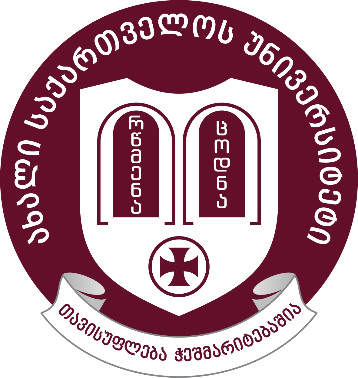 